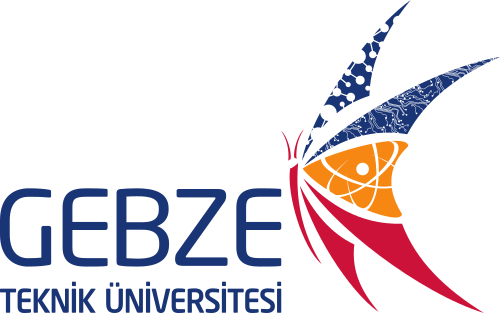 GEBZE TEKNİK ÜNİVERSİTESİSAĞLIK KÜLTÜR VE SPOR DAİRESİ BAŞKANLIĞITESİS REZERVASYON KAYIT FORMUAD SOYAD:TC NO:KULLANDIĞI ALAN:SAAT:TELEFON:ÜCRET:ADRES/BÖLÜM:TARİH: 	Kullanılan alana ait tesis ücreti alınmıştır. ( POS / DEKONT ) formda ektedir.